ПЛАН ЗАСТРОЙКИ КОМПЕТЕНЦИИ «ПРОЕКТИРОВАНИЕ И ИЗГОТОВЛЕНИЕ ПРЕСС-ФОРМ»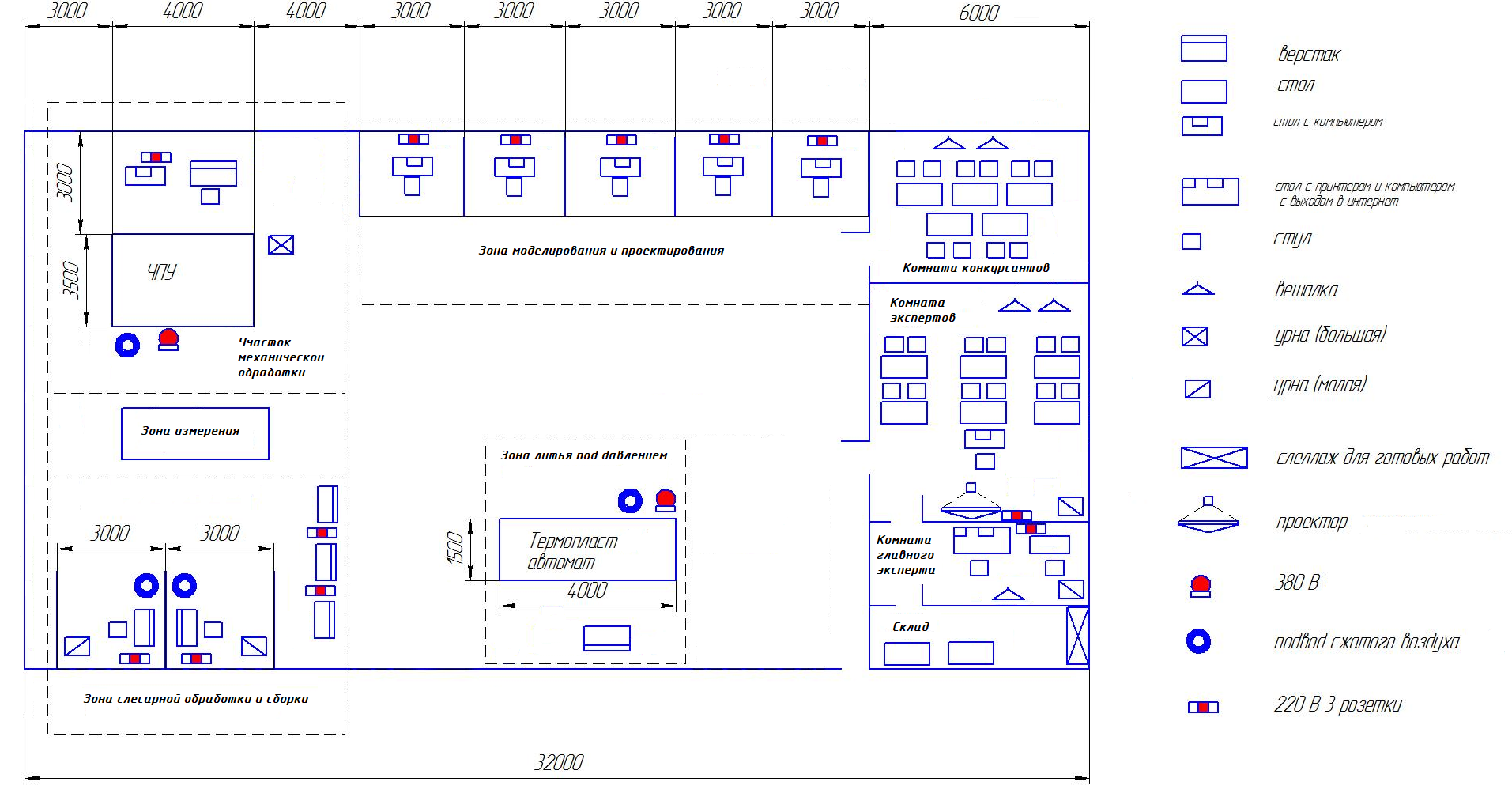 